477 Old Cassville White Road, Cartersville, GA  30121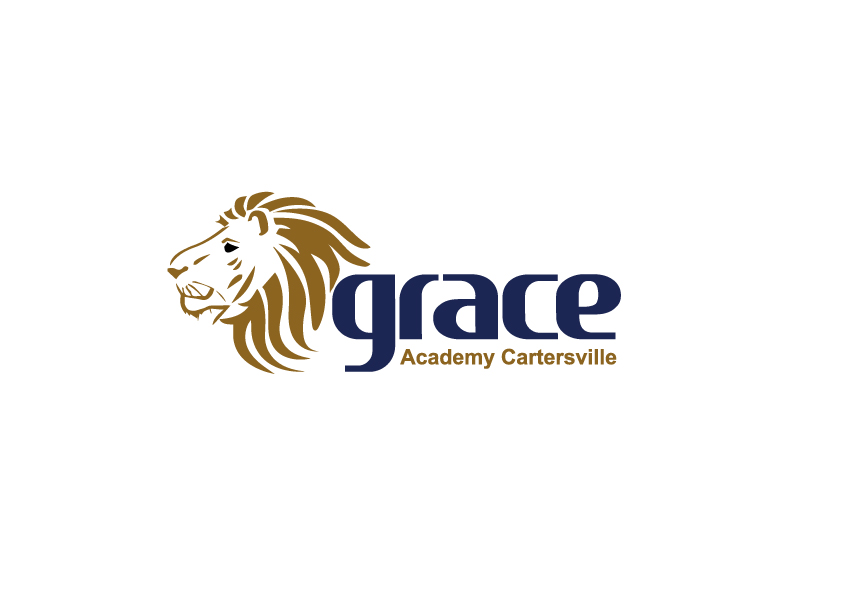 www.graceacademylions.orgEMPLOYMENT APPLICATIONThis application will be considered only if it has been completed fully and accurately.  All applications, resumes, transcripts, letters of reference, placement papers, and verification of employment are a permanent part of the applicant’s personnel file and shall not be returned to the applicant or designee.Date: ____________________Please print:Personal InformationFull Name: ______________________________________________________SSN________________________________Address____________________________________________________________________________________________City_______________________________________________State_________________Zip_________________Home Phone______________________________________Cell Phone__________________________________Email_______________________________________________________________________________________Children (Name, Age, Grade)_________________________________________________________________________________________________________________________________________________________________Marital Status:  ⃝ Single  ⃝ Married  ⃝ Divorced  ⃝ Widowed  ⃝ SeparatedAre you a U.S. citizen?  ⃝ Yes  ⃝ NoDo you currently have any health and/or physical limitations that could affect your ability to perform the job for which you are applying?  Please explain._______________________________________________________________________________________________________________________________________________________________Are you currently employed and what is your position?_____________________________________________________________________________________________________________________________________________What is your current salary?_________________________ Are you presently under contract?__________________May we contact your present employer? Please provide contact info.:______________________________________Why do you wish to leave your present position?____________________________________________________________________________________________________________________________________________________Date you can begin at GAC?_____________________________________Position Applying For:  ____________________________________________________________________Professional BackgroundPlease complete the following information regarding your educational experience:Please attach a copy of your transcript for each school attended.Spiritual BackgroundDo you believe the Bible to be the only inspired and inerrant Word of God, our final authority in all matters of faith, conduct and truth?    Yes / No	Have you made the decision to accept Jesus as your personal Lord and Savior?    Yes / No  If yes, when?______________What church do you attend?  How long have you attended there? ____________________________________________How often do you attend services per week? _____________________________________________________________Have you been water baptized?  Yes / No   When/Where? ___________________________________________________Do you currently serve as a volunteer in any areas of ministry at your church? ___________________________________Where have you served as a volunteer in the past five years?_____________________________________________________________________________________________________________________________________________________________________________________________________________________________________________________Do you agree with the Grace Academy Cartersville Statement of Faith?  _______________________________________If there is anything you do not completely agree with, please make an appointment to speak to our pastor/administrator to discuss these differences.EVERYONE WHO SERVES AT GRACE ACADEMY CARTERSVILLE MUST AGREE WITH THE STATEMENT OF FAITH.*Please attach additional explanations if more space is needed to respond to the following questions.Briefly give your testimony.  How and when did you become a Christian? ___________________________________________________________________________________________________________________________________________________________________________________________________________________________________________What part does prayer play in your life? _____________________________________________________________________________________________________________________________________________________________________________________________________________________________________________________________________Describe your strengths. ________________________________________________________________________________________________________________________________________________________________________________Describe your weaknesses. _____________________________________________________________________________________________________________________________________________________________________________Describe your personal understanding of “Christian education.” __________________________________________________________________________________________________________________________________________________________________________________________________________________________________________________What do you believe about the origin of the earth and mankind? _________________________________________________________________________________________________________________________________________________________________________________________________________________________________________________Why do you want to work at Grace Academy? ________________________________________________________________________________________________________________________________________________________________________________________________________________________________________________________________What hobbies and interests do you enjoy in your spare time? ____________________________________________________________________________________________________________________________________________________________________________________________________________________________________________________Have you ever been convicted of a felony, pleaded no contest to a felony, or been convicted in a misdemeanor resulting in imprisonment or a fine over $500 during the last ten (10) years?  If yes, please explain. _____________________________________________________________________________________________________________________________________________________________________________________________________________________________Letters of ReferenceSubmit at least three letters of reference as follows:From your pastor.From a colleague (someone you currently teach or work with)From your current administrator or manager (may be delayed to protect job status, if necessary).Give three other references that are qualified to speak of your spiritual or professional qualifications.  Do not list family members or relatives as references.  Indicate (P) for professional or (S) for spiritual references.Applicant’s Statement and Authorization Consent for Release of InformationI do hereby agree to forever release and discharge Grace Academy Cartersville and/or its contracted background reporting service or agent to now, or at any time while employed, conduct a verification of my:  education, previous employment/work history, credit history, workers’ compensation injuries, motor vehicle records, contact personal references, require a urine specimen to be tested for the presence of drugs or alcohol, receive any criminal history information pending, closed, or sealed pertaining to me that may be in the files of any federal, state, county, or local criminal justice agency and/or other information as deemed necessary to fulfill the job requirements.  Medical and workers compensation information will only be requested in compliance with the Federal Americans with Disabilities Act and/or any other applicable state laws.  The results of this verification process will be used to determine employment eligibility.  All results are CONFIDENTIAL	 and as such will only be available to responsible staff and/or ministry leaders on a need to know basis relative to the selection of the most qualified candidate.I waive the right to ever personally view and references given to Grace Academy Cartersville.In the event of employment, I understand that false or misleading information given in my application or interview(s) may result in discharge.  I also understand that I am required to abide by all the rules and regulations governing the ethical, moral, and religious values of this organization.This application for employment shall be considered active for a period of time not to exceed 90 days.  Any applicant wishing to be considered for employment beyond this time period should contact the Administrator to reinstate the application.Applicant’s Signature: ____________________________________________   Date: _____________________________Sexual Misconduct/Child Abuse SatementTo properly protect our children, all those serving in ministry capacities involving children or youth should provide the following information.  Please sign and date your response.  All responses are confidential.During your lifetime, have you ever been accused of child molestation, child abuse, assault, lewdness, or sex offenses of any matter?    _____Yes		_____ NoIf yes, please explain the nature of the accusation, charge or conviction.  ___________________________________________________________________________________________________________________________________________________________________________________________________________________________________________I agree that a photocopy or facsimile copy of this document and any signature shall be considered for all purposes as the original signed release on file.I certify that I have read and do understand the above statements.Applicant’s name (please print): __________________________________Applicant’s signature: __________________________________________	Date: ___________________________SCHOOLDATES ATTENDEDMAJOR/MINORDEGREENameAddressPhoneP/S